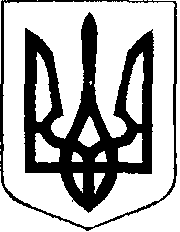 У К Р А Ї Н АЖовківська міська радаЛьвівського району Львівської області4-та сесія VIІІ-го демократичного скликанняР І Ш Е Н Н Я   Від  26.01.2021 року							м. Жовква Про зміну засновника, перейменування та затвердження статуту Крехівського закладу дошкільної освіти  Жовківської міської радиЛьвівського району Львівської області  в новій редакції      Відповідно до ст.53 Конституції України, Цивільного кодексу України, Господарського кодексу України, ст. 13 Закону України «Про дошкільну освіту», керуючись ст. ст. 25, 26, 32, 59 Закону України «Про місцеве самоврядування в України», Законом України «Про внесення змін до деяких законодавчих актів України щодо впорядкування окремих питань організації та діяльності органів місцевого самоврядування та районних державних адміністрацій» Положення про дошкільний навчальний заклад затвердженого Постанови Кабінету Міністрів України від 12.03.2003р. № 305, рішення Жовківської районної ради від 12.11.2020р. №25 «Про передачу повноважень засновника» розглянувши звернення відділу освіти Жовківської міської ради від 05.01.2021р. №11 з метою приведення у відповідність установчих документів комунальних закладів освіти до вимог чинного законодавства, враховуючи висновки постійних комісій, Жовківська міська рада В И Р І Ш И Л А:1.  З 01.01.2021 року прийняти повноваження засновника Дошкільного навчального закладу с. Крехів Жовківського району Львівської області (ЄДРПОУ 223953926).2. Перейменувати Дошкільний навчальний заклад с. Крехів Жовківського району Львівської області на Крехівський заклад дошкільної освіти Жовківської міської ради  Львівського району Львівської області.3. Затвердити статут Крехівського закладу дошкільної освіти Жовківської міської ради Львівського району Львівської області в новій редакції, що додається.4. Директору Крехівського закладу дошкільної освіти Жовківської міської ради Львівського району Львівської області  забезпечити державну реєстрацію вищезазначених змін.5. Контроль за виконанням  рішення покласти на постійну комісію з питань охорони здоров’я, освіти, науки, культури, мови, прав національних меншин, міжнародного співробітництва, інформаційної політики, молоді, спорту, туризму та соціального захисту населення (Чурій І.С.)           Міський голова                                                    Олег ВОЛЬСЬКИЙ                                                                                           ЗАТВЕРДЖЕНО                                                                               Рішенням сесії Жовківської міської                                                                               ради  Львівського району Львівської                                                                               області                                                                              від «___» ___________2021року №__ СТАТУТКрехівського закладу загальної середньої освіти І-ІІ ступеня  Жовківської міської ради Львівського району Львівської області(нова редакція)                                                           ПОГОДЖЕНО                                                           В.о. начальника відділу освіти                                                   Жовківської міської ради                                                                       Львівського району Львівської області                                                                                      _________________Сало В.В.                                                                                "___" _________________ 2021 р.Жовква 2021Нова редакція статуту приймається у зв’язку із  зміною Засновника та  назви і набуттям чинності Закону України «Про освіту» від 5 вересня 2017 року № 2145-VIII, Закону України «Про повну загальну середню освіту» у редакції від 16.01.2020 №463-ІХ,  Законом України «Про внесення змін до деяких законодавчих актів України щодо впорядкування окремих питань організації та діяльності органів місцевого самоврядування та районних державних адміністрацій».І. ЗАГАЛЬНІ ПОЛОЖЕННЯ1.1. Крехівський заклад загальної середньої освіти І-ІІ ступеня  Жовківської міської ради Львівського району Львівської області є комунальною власністю Жовківської міської ради Львівського району Львівської області.       Засновником Крехівського закладу загальної середньої освіти І-ІІ ступеня Жовківської міської ради Львівського району Львівської області є Жовківська міська рада Львівського району Львівської області ідентифікаційний код 04056248 (далі Засновник), а уповноваженим органом управління  відділ освіти Жовківської міської ради Львівського району Львівської області (надалі уповноважений орган управління).  Крехівський заклад загальної середньої освіти І-ІІ ступеня   Жовківської міської ради Львівського району Львівської області (далі – заклад освіти) є юридичною особою, має печатку, штамп, бланк та обслуговується централізованою бухгалтерією уповноваженого органу управління.        1.2. За організаційно-правовою формою – комунальний заклад.        1.3. Повна назва: Крехівський заклад загальної середньої освіти І-ІІ ступеня Жовківської міської ради Львівського району Львівської області.Скорочена назва: Крехівський  ЗЗСО І-ІІ ст.         1.4. Місцезнаходження: вулиця  Б. Хмельницького,42 село Крехів, Жовківський район, Львівська область, 80352        1.5. Основним видом діяльності закладу освіти є освітня діяльність у сфері базової середньої освіти.         1.6. Діяльність закладу освіти будується на принципах гуманізму, демократизму, незалежності від політичних, громадських і релігійних організацій та об’єднань, взаємозв’язку розумового, морального, фізичного і естетичного виховання, органічного поєднання загальнолюдських духовних цінностей із національною історією і культурою, диференціації та оптимізації змісту і форм освіти, науковості, розвиваючого характеру навчання та його індивідуалізації.Головними завданнями закладу освіти  є:забезпечення реалізації права громадян на базову  середню освіту;виховання громадянина України;виховання шанобливого ставлення  до родини, поваги до народних традицій  і звичаїв, державної та рідної мови, національних цінностей українського народу та інших народів і націй;формування і розвиток соціально зрілої, творчої особистості з усвідомленою громадянською позицією, почуттям національної  самосвідомості, особистості, підготовленої до професійного самовизначення;виховання в здобувачів освіти  поваги до Конституції України, державних символів України, прав і свобод людини і громадянина, почуття власної  гідності і  відповідальності перед законом за свої дії, свідомого ставлення до  обов’язків людини і громадянина;розвиток особистості учня, його здібностей і обдарувань, наукового світогляду; реалізація права здобувачів освіти на вільне формування політичних і світоглядних переконань;виховання свідомого ставлення до свого здоров’я та здоров’я інших  громадян як найвищої соціальної цінності, формування засад здорового способу життя, збереження і зміцнення фізичного та психічного здоров’я учнів;створення умов для оволодіння системою наукових знань про природу, людину і суспільство;реалізація права здобувачів освіти на вибір профілю навчання відповідно до наявної матеріально-технічної бази та кадрового забезпечення школи.1.8. Заклад освіти у своїй діяльності керується Конституцією України, Законами України «Про освіту», «Про повну загальну середню освіту», іншими нормативно-правовими актами та власним статутом.1.9. Заклад освіти самостійно приймає рішення і здійснює діяльність в межах своєї компетенції, передбаченої законодавством України, та статутом.1.10.Заклад освіти несе відповідальність перед здобувачами освіти, суспільством і державою за:безпечні умови освітньої діяльності;дотримання Державних стандартів освіти;дотримання договірних зобов’язань з іншими суб’єктами освітньої, виробничої, наукової діяльності, у тому числі зобов’язань за міжнародними угодами;дотримання фінансової дисципліни;прозорість, інформаційну відкритість закладу освіти.	1.11.Відповідно до Конституції України мовою навчання в закладі освіти є українська мова.     1.12.Заклад освіти має право запроваджувати поглиблене вивчення окремих предметів (відповідно до запитів здобувачів освіти, матеріального та кадрового забезпечення). Заклад освіти має право:визначати варіативну частину робочого навчального плану; в установленому порядку розробляти і впроваджувати  експериментальні та індивідуальні робочі навчальні плани;самостійно визначати форми, методи і засоби організації освітнього процесу;самостійно формувати освітню програму;спільно з вищими навчальними закладами, науково-дослідними інститутами та центрами проводити науково-дослідну, експериментальну, пошукову роботу, що не суперечить законодавству  України;планувати свою діяльність та формувати стратегію розвитку закладу освіти;використовувати різні форми морального стимулювання та матеріального заохочення до педагогічних працівників, здобувачів освіти, інших учасників освітнього процесу у порядку, визначеному чинним законодавством;на правах оперативного управління розпоряджатися рухомим і нерухомим майном згідно з законодавством України та даним Статутом;отримувати кошти і матеріальні цінності від органів виконавчої влади, органів місцевого самоврядування, юридичних і фізичних осіб;залишати у своєму розпорядженні і використовувати власні надходження  у порядку, визначеному законодавством України;розвивати власну матеріально-технічну та соціальну бази (спортивно-оздоровчих, лікувально-профілактичних і культурних підрозділів);впроваджувати експериментальні програми;самостійно забезпечувати добір і розстановку кадрів;відповідно до даного Статуту утворювати, реорганізовувати та ліквідовувати структурні підрозділи;встановлювати власну символіку та атрибути;користуватись пільгами, передбаченими державою;брати участь у роботі міжнародних організацій, асоціацій і рухів у проведенні науково-дослідницької, експериментальної, пошукової, просвітницької роботи;здійснювати інші дії, що не суперечать чинному законодавству;використовувати різні форми морального і матеріального заохочення   до  учасників освітнього процесу;- обирати варіант шкільної форми учнів.1.13. У закладі освіти можуть створюватися та функціонувати:методичні об’єднання вчителів циклів предметів:методичні об’єднання класних керівників;творчі динамічні фокус-групи;психологічні та соціальні служби;інші об’єднання вчителів, працівників, батьків, учнів, якщо у цьому виникає потреба і це не суперечить чинному законодавству.1.14.Медичне обслуговування здобувачів освіти та  відповідні умови для його  організації забезпечуються Засновником, медичним працівником.1.15.Взаємовідносини закладу освіти  з юридичними і фізичними особами визначаються угодами, що укладені між ними.ІІ.  ОРГАНІЗАЦІЯ ОСВІТНЬОГО ПРОЦЕСУ2.1. Заклад освіти планує свою роботу самостійно відповідно до перспективного і річного плану, затвердженого відповідно до чинного законодавства.2.2. Освітній процес у закладі здійснюється відповідно до освітньої (освітніх) програми (програм), розроблених та затверджених відповідно до порядку, визначеного Законом України «Про освіту» та спеціальними законами.Освітній процес у закладі здійснюється за груповою (денною) формою навчання. З урахуванням освітніх запитів, у закладі відповідно до чинного законодавства, організовується за наявності відповідної бази: дистанційна та індивідуальна (екстернатна, сімейна (домашня), педагогічний патронаж) форми навчання.Освітня програма схвалюється педагогічною радою закладу освіти та затверджується керівником. Для осіб з особливими освітніми потребами освітня програма закладу може мати корекційно – розвитковий складник.2.3. Відповідно до робочого навчального плану педагогічні працівники закладу освіти самостійно добирають програми, підручники, навчальні посібники, що мають гриф Міністерства освіти і науки України, а також  науково – методичну літературу, дидактичні матеріали, форми, методи, засоби навчальної роботи, що мають забезпечувати виконання статутних завдань та здобуття освіти на рівні державних стандартів.2.4. Заклад освіти обирає форми, засоби і методи освітньої діяльності відповідно до чинного законодавства, цього Статуту та з урахуванням специфіки організації освітнього процесу в закладі.2.5. Зарахування до закладу освіти здійснюється згідно з чинним законодавством.2.6. У закладі освіти для здобувачів освіти 1-4 класів за бажанням їх батьків або осіб, які їх замінюють, створюються групи продовженого дня. Зарахування до груп продовженого дня і відрахування здобувачів освіти із них здійснюється наказом директора закладу освіти на підставі заяв батьків або осіб, які їх заміняють.2.7. Структура навчального року, а також тижневе навантаження учнів, встановлюється закладом освіти в межах часу, що передбачений робочим навчальним планом. Структура навчального року, графік канікул, навчальних екскурсій (для  здобувачів освіти 1-4 класів), навчальної практики (для здобувачів освіти 5-8, 10 класів) визначається  педагогічною радою відповідно до чинного законодавства України. У випускних 4, і 9 класах проводиться державна підсумкова атестація навчальних досягнень здобувачів освіти відповідно до Положення про державну підсумкову атестацію здобувачів освіти (вихованців) у системі загальної середньої освіти,  затвердженим відповідним наказом Міністерства освіти і науки України.З урахуванням регіональних особливостей,  кліматичних умов за погодженням з відповідними місцевими органами управління освітою можуть змінюватись структура навчального року та графік учнівських канікул. При  цьому залишається незмінною загальна кількість навчального часу, що обумовлюється виконанням навчальних програм.2.8. Відволікання здобувачів освіти від навчальних занять забороняється (крім випадків, передбачених законодавством України).2.9. За погодженням з уповноваженим органом управління, з урахуванням місцевих умов,  специфіки та профілю закладу освіти  щорічно радою закладу освіти  затверджується графік канікул, тривалість яких протягом навчального року становить не менше 30 календарних днів.2.10. Тривалість уроків у закладі освіти становить:-	у першому класі – 35 хвилин,-	у другому - четвертому класах – 40 хвилин,-	у п’ятих-дев’ятих класах – 45 хвилин.Зміна тривалості уроків допускається за погодженням з уповноваженим органом управлінням.2.11. Щоденна кількість і послідовність навчальних занять визначається розкладом уроків, що складається на кожен семестр відповідно до санітарно-гігієнічних та педагогічних вимог, погоджується з профспілковим комітетом первинної профспілкової організації закладу освіти і затверджується директором.Тижневий режим роботи закладу освіти  затверджується наказом по школі та погоджується з профспілковим комітетом первинної профспілкової організації закладу освіти.2.12. Зміст, обсяг і характер домашніх завдань з кожного предмета визначаються вчителем відповідно до педагогічних і санітарно-гігієнічних вимог з урахуванням індивідуальних особливостей здобувачів освіти відповідно до інструктивно-методичного листа Міністерства освіти та науки України. Домашні завдання учням  першого класу не задаються.2.13. У навчальному закладі визначення рівня досягнень здобувачів освіти у навчанні здійснюється відповідно до діючої системи оцінювання досягнень у навчанні учнів, ведеться тематичний  облік знань.У першому класі дається словесна характеристика досягнень здобувачів освіти у навчанні, у наступних класах вона доповнюється оцінками у балах за діючою  шкалою (у  відповідності з критеріями оцінювання навчальних досягнень учнів).У документі про освіту (табелі успішності, свідоцтвах про початкову освіту, про базову середню освіту) відображаються досягнення здобувачів освіти у навчанні за семестри, навчальний рік та державну підсумкову атестацію.2.14. Результати семестрового, річного оцінювання доводяться до відома здобувачів освіти класним керівником. В кінці семестру і року учням видається табель успішності.2.15. Порядок переведення та випуск здобувачів освіти із закладу освіти   визначається відповідно до Порядку зарахування, відрахування та переведення учнів до державних та комунальних закладів освіти для здобуття повної загальної середньої освіти, затвердженого  відповідним наказом Міністерства освіти і науки України.2.16. Контроль за відповідністю освітнього рівня учнів, які завершили навчання на певному ступені, вимогам Державного стандарту загальної середньої освіти здійснюється шляхом їх державної підсумкової атестації. Порядок  проведення державної  підсумкової атестації визначається чинним законодавством.2.17. Здобувачам освіти, які закінчили здобуття освіти за певним ступенем, видається відповідний документ про освіту.2.18. За успіхи у навчанні для здобувачів освіти встановлюються такі форми морального і матеріального заохочення:- за відмінні успіхи в навчанні здобувачі освіти 2-9 класів можуть нагороджуватися Похвальним листом, за відмінні успіхи у навчанні випускники закладів загальної середньої освіти  ІІ ступеня одержують свідоцтво про базову загальну середню освіту з відзнакою;- за успіхи у навчанні (праці) для учасників освітнього процесу встановлюються такі форми морального і матеріального заохочення: подяка по закладу освіти, лист подяки, грамота, грошова премія, коштовний подарунок тощо.2.19. Застосування методів фізичного та психічного насильства (булінг) до учасників освітнього процесу забороняється.ІІІ. УЧАСНИКИ ОСВІТНЬОГО ПРОЦЕСУ3.1. Учасниками освітнього процесу в навчальному закладі є:-	здобувачі освіти;-	педагогічні працівники;-  батьки здобувачів освіти;-	фізичні особи, які провадять освітню діяльність;-	інші особи, передбачені спеціальними законами та залучені до освітнього процесу у порядку, що встановлюється закладом освіти.3.2. Права і обов’язки здобувачів освіти, педагогічних та інших працівників визначаються чинним законодавством та цим Статутом.3.3. Здобувачі освіти  мають право на:-	навчання впродовж життя та академічну мобільність;-	індивідуальну освітню траєкторію, що реалізується, зокрема, через вільний вибір видів, форм і темпу здобуття освіти, закладу освіти і запропонованих ними освітніх програм, навчальних дисциплін та рівня їх складності, методів і засобів навчання;-	якісні освітні послуги;-	справедливе та об’єктивне оцінювання результатів навчання;-	відзначення успіхів у своїй діяльності;-	свободу творчої, спортивної, оздоровчої, культурної, просвітницької, наукової і науково-технічної діяльності тощо;-	безпечні та нешкідливі умови навчання;-	повагу людської гідності;-	захист під час освітнього процесу від приниження честі та гідності, будь-яких форм насильства та експлуатації, дискримінації за будь-якою ознакою, пропаганди та агітації, що завдають шкоди здоров’ю здобувача освіти;-	користування бібліотекою, навчальною, науковою, виробничою, культурною, спортивною, побутовою, оздоровчою інфраструктурою закладу освіти та послугами його структурних підрозділів у порядку, встановленому закладом освіти відповідно до спеціальних законів;-	доступ до інформаційних ресурсів і комунікацій, що використовуються в освітньому процесі та науковій діяльності;-	особисту, або через своїх законних представників, участь у громадському самоврядуванні та управлінні закладом освіти;-	інші необхідні умови для здобуття освіти, у тому числі для осіб з особливими освітніми потребами та із соціально незахищених верств населення;-	участь у різних видах навчальної, науково-практичної діяльності, конференціях, олімпіадах, виставках, конкурсах тощо;-	отримання додаткових, у тому числі платних, освітніх послуг;-	перегляд результатів оцінювання навчальних досягнень з усіх предметів інваріантної та варіативної частини.3.4. Здобувачі освіти  зобов’язані:-	виконувати вимоги освітньої програми (індивідуального навчального плану за його наявності), дотримуючись принципу академічної доброчесності, та досягти результатів навчання, передбачених стандартом освіти для відповідного рівня освіти;-	поважати гідність, права, свободи та законні інтереси всіх учасників освітнього процесу, дотримуватись етичних норм;-	відповідально та дбайливо ставитися до власного здоров’я, здоров’я оточуючих, довкілля;-	дотримуватись вимог Статуту, правил внутрішнього розпорядку закладу освіти, а також умов договору про надання освітніх послуг (за його наявності).Здобувачі освіти мають також інші права та обов’язки, передбачені законодавством та установчими документами закладу освіти.Залучення здобувачів освіти під час освітнього процесу до виконання робіт чи до участі у заходах, не пов’язаних з реалізацією освітньої програми, забороняється, крім випадків, передбачених рішенням Кабінету Міністрів України.3.5. Здобувачам освіти забороняється:-	приносити, передавати, використовувати зброю, спиртні напої, токсичні та наркотичні речовини;-	використовувати будь-які засоби і речовини, що можуть привести до  вибухів і пожеж;-	застосовувати фізичну силу для з’ясування стосунків, залякування та вимагання;-	проводити будь-які дії, що тягнуть за собою небезпечні наслідки для оточуючих.-    використовувати гаджети  на уроках без необхідності.3.6. На посади педагогічних працівників приймаються особи, які мають  педагогічну освіту, вищу освіту та/або професійну кваліфікацію, вільно володіють державною мовою (для громадян України) або володіють державною мовою  в обсязі, достатньому для спілкування  (для іноземців та осіб без громадянства) моральні якості та фізичний і психічний стан здоров’я, який дозволяє виконувати професійні обов’язки. 3.7. Призначення на посаду та звільнення з посади педагогічних та інших працівників здійснює директор закладу освіти, трудові відносини регулюються законодавством України.3.8. Обсяг педагогічного навантаження вчителів визначається відповідно до законодавства України директором закладу освіти та погоджується з профспілковим комітетом первинної профспілкової організації закладу освіти.Обсяг педагогічного навантаження може бути менше тарифної ставки або посадового окладу лише за письмовою згодою педагогічного працівника.Перерозподіл педагогічного навантаження протягом навчального року допускається лише в разі зміни кількості годин для вивчення окремих предметів, що передбачається робочим навчальним планом, або за письмовою згодою педагогічного працівника з дотриманням вимог законодавства про працю.Директор закладу освіти призначає класних керівників, завідуючих навчальними кабінетами, майстернями, права та обов’язки яких визначаються нормативно-правовими актами МОН України, правилами внутрішнього розпорядку та цим Статутом.Не допускається відволікання педагогічних працівників від виконання професійних обов’язків, крім випадків, передбачених законодавством.3.10. У закладі освіти, за погодженням із профспілковим комітетом та наказу директора, за рахунок власних надходжень та інших джерел, не заборонених законодавством, може встановлюватися педагогічним працівникам доплата, надбавки, премії та інші види заохочень.3.11. Директор закладу освіти відповідно до законодавства, колективного договору має право встановлювати педагогічним працівникам доплати, надбавки, премії за використання в освітньому процесі іноземних мов, сучасних технологій, реалізацію інноваційних проектів тощо3.12.Педагогічні працівники закладу освіти підлягають атестації відповідно до порядку встановленого Типовим положенням про атестацію педагогічних працівників яке затверджене наказом МОН.За результатами атестації визначається відповідність педагогічного працівника займаній посаді, присвоюються кваліфікаційні категорії, педагогічні звання. Перелік категорій і педагогічних звань педагогічних працівників визначається Кабінетом Міністрів України.Сертифікація педагогічних працівників відбувається на добровільних засадах виключно за їх ініціативою та відповідно до Положення про сертифікацію педагогічних працівників затвердженого Кабінетом Міністрів України3.13.Педагогічні працівники мають право на:-	академічну свободу, включаючи свободу викладання, свободу від втручання в педагогічну, науково-педагогічну та наукову діяльність, вільний вибір форм, методів і засобів навчання, що відповідають освітній програмі;-	педагогічну ініціативу;-	розроблення та впровадження авторських навчальних програм, проєктів, освітніх методик і технологій, методів і засобів;-	користування бібліотекою, навчальною, науковою, виробничою, культурною, спортивною, побутовою, оздоровчою інфраструктурою закладу освіти та послугами його структурних підрозділів у порядку, встановленому закладом освіти відповідно до спеціальних законів;-      підвищення кваліфікації, перепідготовку;-	проходити сертифікацію на добровільних засадах;-	вільний вибір освітніх програм, форм навчання, закладів освіти, установ і організацій, інших суб’єктів освітньої діяльності, що здійснюють підвищення кваліфікації та перепідготовку педагогічних працівників;-	доступ до інформаційних ресурсів і комунікацій, що використовуються   в освітньому процесі та науковій діяльності;-	відзначення успіхів у своїй професійній діяльності;-	справедливе та об’єктивне оцінювання своєї професійної діяльності;-	захист професійної честі та гідності;-	індивідуальну освітню (наукову, творчу, мистецьку та іншу) діяльність за межами закладу освіти;-	безпечні і нешкідливі умови праці;-	участь у громадському самоврядуванні закладу освіти;-	участь у роботі колегіальних органів управління закладу освіти.-	проходити атестацію для здобуття відповідної кваліфікаційної категорії та отримувати її в разі успішного проходження атестації;-	об’єднуватися у професійні спілки та бути членами інших об’єднань громадян, діяльність яких не заборонена законодавством;3.14. Педагогічні працівники зобов’язані:-	постійно підвищувати свій професійний і загальнокультурний рівні та педагогічну майстерність;-	виконувати освітню програму для досягнення здобувачами освіти передбачених нею результатів навчання;-	сприяти розвитку здібностей здобувачів освіти, формуванню навичок здорового способу життя, дбати про їхнє фізичне і психічне здоров’я;-	дотримуватися	академічної	доброчесності	та	забезпечувати	її дотримання здобувачами освіти в освітньому процесі та науковій діяльності;-	дотримуватися педагогічної етики;-	поважати гідність, права, свободи і законні інтереси всіх учасників освітнього процесу;-	настановленням і особистим прикладом утверджувати повагу до суспільної моралі та суспільних цінностей, зокрема правди, справедливості, патріотизму, гуманізму, толерантності, працелюбства;-	формувати у здобувачів освіти усвідомлення необхідності додержуватися Конституції та законів України, захищати суверенітет і територіальну цілісність України;-	виховувати у здобувачів освіти повагу до державної мови та державних символів України, національних, історичних, культурних цінностей України, дбайливе ставлення до історико-культурного надбання України та навколишнього природного середовища;-	формувати у здобувачів освіти прагнення до взаєморозуміння, миру, злагоди між усіма народами, етнічними, національними, релігійними групами;-	захищати здобувачів освіти під час освітнього процесу від будь-яких форм фізичного та психічного насильства, приниження честі та гідності, дискримінації за будь-якою ознакою, пропаганди та агітації, що завдають шкоди здоров’ю здобувача освіти, запобігати вживанню ними та іншими особами на території закладів освіти алкогольних напоїв, наркотичних засобів, іншим шкідливим звичкам;-	додержуватися установчих документів та правил внутрішнього розпорядку закладу освіти, виконувати свої посадові обов’язки;-	брати участь у роботі педагогічної ради, засіданнях методичних комісій, нарадах, зборах;-	виконувати накази і розпорядження директора закладу освіти;-	вести відповідну документацію;-	сприяти зростанню іміджу закладу освіти;-	утримувати навчальні приміщення відповідно до вимог правил пожежної безпеки, охорони праці та безпеки життєдіяльності, санітарно-гігієнічних вимог.3.15. Педагогічні працівники, які систематично порушують Статут, правила  внутрішнього розпорядку заклад освіти, не виконують  посадових обов’язків, умови колективного договору (контракту) або за результатами  атестації не відповідають займаній посаді, звільняються з роботи відповідно до чинного законодавства.3.16. Права і обов’язки інших працівників, які залучаються до освітнього процесу регулюються трудовим законодавством, відповідними договорами, цим Статутом та правилами внутрішнього розпорядку закладу освіти.3.17. Батьки та особи, які їх замінюють, мають право:-	захищати відповідно до законодавства права та законні інтереси здобувачів освіти;-	звертатися до закладу освіти, органів управління освітою з питань освіти;-	обирати заклад освіти, освітню програму, вид і форму здобуття дітьми відповідної освіти;-	брати участь у громадському самоврядуванні закладу освіти, зокрема обирати і бути обраними до органів громадського самоврядування закладу освіти;-	завчасно отримувати інформацію про всі заплановані у закладі освіти та позапланові педагогічні, психологічні, медичні, соціологічні заходи, дослідження, обстеження, педагогічні експерименти та надавати згоду на участь у них дитини;-	брати участь у розробленні індивідуальної програми розвитку дитини та/або індивідуального навчального плану;-	отримувати інформацію про діяльність закладу освіти, результати навчання своїх дітей (дітей, законними представниками яких вони є) і результати оцінювання якості освіти у закладі освіти та його освітньої діяльності.3.18. Батьки та особи, які їх заміняють, несуть відповідальність за здобуття дітьми повної загальної середньої освіти, їх виховання і зобов’язані:-	виховувати у дітей повагу до гідності, прав, свобод і законних інтересів людини, законів та етичних норм, відповідальне ставлення до власного здоров’я, здоров’я оточуючих і довкілля;-	сприяти виконанню дитиною освітньої програми та досягненню дитиною передбачених нею результатів навчання;-	поважати гідність, права, свободи і законні інтереси дитини та інших учасників освітнього процесу;-	дбати про фізичне і психічне здоров’я дитини, сприяти розвитку її здібностей, формувати навички здорового способу життя;-	формувати у дитини культуру діалогу, культуру життя у взаєморозумінні, мирі та злагоді між усіма народами, етнічними, національними, релігійними групами, представниками різних політичних і релігійних поглядів та культурних традицій, різного соціального походження, сімейного та майнового стану;-	настановленням і особистим прикладом утверджувати повагу до суспільної моралі та суспільних цінностей, зокрема правди, справедливості, патріотизму, гуманізму, толерантності, працелюбства;-	формувати у дітей усвідомлення необхідності додержуватися Конституції та законів України, захищати суверенітет і територіальну цілісність України;-	виховувати у дитини повагу до державної мови та державних символів України, національних, історичних, культурних цінностей України, дбайливе ставлення до історико-культурного надбання України;-	дотримуватися установчих документів, правил внутрішнього розпорядку закладу освіти, а також умов договору про надання освітніх послуг (за наявності).3.19. У разі невиконання батьками та особами, які їх замінюють, обов’язків, передбачених законодавством, заклад освіти може порушувати в установленому порядку клопотання про відповідальність таких осіб, у тому числі позбавлення їх батьківських прав.ІV. УПРАВЛІННЯ ЗАКЛАДОМ ОСВІТИУправління закладом освіти здійснюють: засновник або уповноважений ним орган; керівник закладу освіти; педагогічна рада;     -      вищий колегіальний орган громадського самоврядування закладу освіти. 4.1.Засновник закладу освіти або уповноважений орган управління:затверджує статут (його нову редакцію), укладає засновницький договір у випадках, визначених законом;-затверджує положення про конкурс на посаду керівника закладу загальної середньої освіти та склад конкурсної комісії;- приймає рішення про проведення конкурсу на посаду керівника закладу загальної середньої освіти;- затверджує за поданням закладу загальної середньої освіти стратегію розвитку такого закладу;- фінансує виконання стратегії розвитку закладу загальної середньої освіти (крім приватних та корпоративних закладів загальної середньої освіти), у тому числі здійснення інноваційної діяльності закладом освіти;- утворює та ліквідує структурні підрозділи у заснованих ним закладах загальної середньої освіти;- здійснює контроль за використанням закладом загальної середньої освіти публічних коштів;- здійснює контроль за недопущенням привілеїв чи обмежень (дискримінації) за ознаками віку, статі, раси, кольору шкіри, стану здоров’я, інвалідності, особливих освітніх потреб, громадянства, національності, політичних, релігійних чи інших переконань, місця проживання, мови спілкування, походження, сімейного, соціального та майнового стану, складних життєвих обставин, наявності судимості та іншими ознаками;- затверджує кошторис закладу загальної середньої освіти, у тому числі обсяг коштів, що передбачається на підвищення кваліфікації педагогічних працівників, та контролює його виконання;- реалізує інші права, передбачені цим Законом та іншими актами законодавства.3. Засновник закладу загальної середньої освіти зобов’язаний забезпечити:утримання та розвиток заснованого ним закладу освіти, його матеріально-технічної бази на рівні, достатньому для виконання вимог державних стандартів, ліцензійних умов провадження освітньої діяльності у сфері загальної середньої освіти, вимог трудового законодавства, оплати праці педагогічних та інших працівників, охорони праці, безпеки життєдіяльності, пожежної безпеки тощо;дотримання принципів універсального дизайну та/або розумного пристосування під час проектування, будівництва та реконструкції будівель, споруд, приміщень закладів загальної середньої освіти;можливість учнів продовжити навчання на відповідному рівні освіти у разі реорганізації чи ліквідації закладу загальної середньої освіти;оприлюднення всієї публічної інформації відповідно до вимог законів України "Про освіту", "Про доступ до публічної інформації" та "Про відкритість використання публічних коштів".4.2. Керівництво закладом освіти здійснює директор, повноваження якого визначаються Законами України «Про освіту», «Про повну загальну середню освіту», цим Статутом та трудовим договором (контрактом). Керівник закладу освіти здійснює безпосереднє управління закладом і несе відповідальність за освітню, фінансово-господарську та іншу діяльність закладу освіти. Керівник є представником закладу освіти у відносинах з державними органами, органами місцевого самоврядування, юридичними та фізичними особами і діє без довіреності в межах своїх повноважень.4.3. Керівником закладу освіти може бути особа, яка є громадянином України, вільно володіє державною мовою, має вищу освіту ступеня не нижче магістра, стаж педагогічної та/або науково-педагогічної роботи не менше трьох років (крім керівників приватних, корпоративних закладів освіти), організаторські здібності, стан фізичного і психічного здоров’я, що не перешкоджає виконанню професійних обов’язків, пройшла конкурсний відбір та визнана переможцем конкурсу відповідно до цього Закону.Повноваження керівника закладу освіти визначаються законодавством та установчими документами закладу освіти.4.4. Керівник закладу освіти має право:- діяти від імені закладу без довіреності та представляти заклад у відносинах з іншими особами;- підписувати документи з питань освітньої, фінансово-господарської та іншої діяльності закладу;- приймати рішення щодо діяльності закладу в межах повноважень, визначених законодавством та строковим трудовим договором, у тому числі розпоряджатися в установленому порядку майном закладу та його коштами;- призначати на посаду, переводити на іншу посаду та звільняти з посади працівників закладу освіти, визначати їхні посадові обов’язки, заохочувати та притягати до дисциплінарної відповідальності, а також вирішувати інші питання, пов’язані з трудовими відносинами, відповідно до вимог законодавства;- визначати режим роботи закладу за погодженням з профспілковим комітетом первинної профспілкової організації закладу освіти;- ініціювати перед засновником або уповноваженим ним органом питання щодо створення або ліквідації структурних підрозділів;- видавати відповідно до своєї компетенції накази і контролювати їх виконання;- укладати угоди (договори, контракти) з фізичними та/або юридичними особами відповідно до своєї компетенції;- звертатися до центрального органу виконавчої влади із забезпечення якості освіти із заявою щодо проведення позапланового інституційного аудиту, зовнішнього моніторингу якості освіти та/або громадської акредитації закладу;- приймати рішення з інших питань діяльності закладу освіти.4.5. Керівник закладу  освіти зобов’язаний:- планувати та організовувати діяльність закладу загальної середньої освіти;- надавати щороку пропозиції щодо обсягу коштів, необхідних для підвищення кваліфікації педагогічних працівників;- забезпечувати розроблення та виконання стратегії розвитку закладу загальної середньої освіти;- затверджувати правила внутрішнього розпорядку закладу освіти за погодженням з профспілковим комітетом первинної профспілкової організації закладу освіти;- затверджувати посадові інструкції працівників закладу загальної середньої освіти за погодженням з профспілковим комітетом первинної профспілкової організації закладу освіти;- організовувати освітній процес та видачу документів про освіту;- затверджувати освітню (освітні) програму (програми) закладу загальної середньої освіти відповідно до цього Закону;- створювати умови для реалізації прав та обов’язків усіх учасників освітнього процесу, в тому числі реалізації академічних свобод педагогічних працівників, індивідуальної освітньої траєкторії та/або індивідуальної програми розвитку учнів,  у разі потреби індивідуального навчального плану;- затверджувати положення про внутрішню систему забезпечення якості освіти в закладі освіти, забезпечити її створення та функціонування; - забезпечувати розроблення, затвердження, виконання та моніторинг виконання індивідуальної програми розвитку учня;- контролювати виконання педагогічними працівниками та учнями (учнем) освітньої програми, індивідуальної програми розвитку, індивідуального навчального плану;- забезпечувати здійснення контролю за досягненням учнями результатів навчання, визначених державними стандартами повної загальної середньої освіти, індивідуальною програмою розвитку, індивідуальним навчальним планом;- створювати необхідні умови для здобуття освіти особами з особливими освітніми потребами;- сприяти проходженню атестації та сертифікації педагогічними працівниками;- створювати умови для здійснення дієвого та відкритого громадського нагляду (контролю) за діяльністю закладу загальної середньої освіти;- сприяти та створювати умови для діяльності органів громадського самоврядування в закладі загальної середньої освіти, первинної профспілкової організації;- формувати засади, створювати умови, сприяти формуванню культури здорового способу життя учнів та працівників закладу загальної середньої освіти;- створювати в закладі освіти безпечне освітнє середовище, забезпечувати дотримання вимог щодо охорони дитинства, охорони праці, вимог техніки безпеки;- організовувати харчування та сприяти медичному обслуговуванню учнів відповідно до законодавства;- забезпечувати відкритість і прозорість діяльності закладу освіти, зокрема шляхом оприлюднення публічної інформації відповідно до вимог законів України "Про освіту", "Про доступ до публічної інформації", "Про відкритість використання публічних коштів" та інших законів України;- здійснювати зарахування, переведення, відрахування учнів, а також їх заохочення (відзначення) та притягнення до відповідальності відповідно до вимог законодавства;- звітувати щороку на загальних зборах (конференції) колективу про свою роботу та виконання стратегії розвитку закладу загальної середньої освіти;- виконувати інші обов’язки, покладені на нього законодавством, засновником, установчими документами закладу загальної середньої освіти, колективним договором, строковим трудовим договором, Законами України «Про освіту», «Про повну загальну середню освіту».4.6. Керівник закладу освіти зобов’язаний протягом першого року після призначення на посаду пройти курс підвищення кваліфікації з управлінської діяльності обсягом не менше 90 навчальних годин.4.7. Керівник закладу освіти має права та обов’язки педагогічного працівника, визначені Законом України "Про освіту" та несе відповідальність за виконання обов’язків, визначених Законом України «Про повну загальну середню освіту», установчими документами закладу освіти і строковим трудовим договором.4.8. Керівник державного, комунального закладу загальної середньої освіти обирається на посаду за результатами конкурсу, що проводиться відповідно до вимог Закону та положення про конкурс, затвердженого засновником.      4.9. Керівник закладу освіти призначається та звільняється з посади рішенням уповноваженого органу управління. Керівник закладу освіти призначається на посаду за результатами конкурсного відбору відповідно до Положення про конкурс на посаду керівника закладу освіти, затвердженим Засновником закладу освіти у порядку, визначеному з чинним законодавством.4.10.Трудовий договір укладається на шість років на підставі рішення конкурсної комісії. Після закінчення строку, на який укладено строковий трудовий договір, трудові відносини припиняються та не можуть бути продовжені на невизначений термін.4.11. З особою, яка призначається на посаду керівника освіти вперше, укладається трудовий договір строком на два роки. Після закінчення строку дії такого строкового трудового договору та за умови належного його виконання сторони мають право продовжити строк дії відповідного строкового трудового договору ще на чотири роки без проведення конкурсу.4.12. Особа не може бути керівником одного і того ж закладу освіти більше ніж два строки підряд (крім тих, що розташовані в населених пунктах з одним закладом загальної середньої освіти). До першого шестирічного строку включається дворічний строк перебування на посаді керівника закладу загальної середньої освіти, призначеного вперше.4.13. Керівник закладу освіти звільняється з посади у зв’язку із закінченням строку трудового договору або достроково відповідно до вимог законодавства та умов укладеного трудового договору.4.14.Припинення трудового договору з керівником закладу освіти у зв’язку із закінченням строку його дії або його дострокове розірвання здійснюється керівником уповноваженого органу управління з підстав та у порядку, визначених законодавством про працю.4.15. Керівник закладу освіти є головою педагогічної ради - постійно діючого колегіального органу управління закладу. Усі педагогічні працівники закладу освіти беруть участь у засіданнях педагогічної ради.	4.16. Засідання педагогічної ради проводяться за виробничою необхідністю, але не рідше чотирьох разів на рік.      4.17. Педагогічна рада закладу освіти:-	планує роботу закладу;-	схвалює освітню (освітні) програму (програми) закладу та оцінює результативність її (їх) виконання;-	формує систему та затверджує процедури внутрішнього забезпечення якості освіти, включаючи систему та механізми забезпечення академічної доброчесності;-	розглядає питання щодо вдосконалення і методичного забезпечення освітнього процесу;-	приймає рішення щодо переведення здобувачів освіти до наступного класу і їх випуску, видачі документів про відповідний рівень освіти, нагородження за успіхи у навчанні;-	обговорює питання підвищення кваліфікації педагогічних працівників, розвитку їхньої творчої ініціативи, визначає заходи щодо підвищення кваліфікації педагогічних працівників, затверджує щорічний план підвищення кваліфікації педагогічних працівників;-	розглядає питання впровадження в освітній процес найкращого педагогічного досвіду та інновацій, участі в дослідницькій, експериментальній, інноваційній діяльності, співпраці з іншими закладами освіти, науковими установами, фізичними та юридичними особами, які сприяють розвитку освіти;-	має право ініціювати проведення позапланового інституційного аудиту закладу та проведення громадської акредитації закладу;-	розглядає інші питання, віднесені Законом України «Про освіту», «Про повну загальну середню освіту» та/або цим Статутом до її повноважень.Рішення педагогічної ради закладу освіти вводяться в дію наказом керівника закладу.4.18. У закладі освіти можуть створюватися та діяти органи самоврядування:-	органи самоврядування працівників закладу освіти;-	самоврядування здобувачів освіти;-	органи батьківського самоврядування;-	інші органи громадського самоврядування учасників освітнього процесу.4.19. Вищим колегіальним органом громадського самоврядування закладу освіти є загальні збори (конференція) колективу закладу освіти, що скликаються не рідше як один раз на рік.Делегати загальних зборів з правом вирішального голосу обираються пропорційно від таких трьох категорій:працівників закладу освіти – зборами трудового колективу;здобувачів освіти закладу освіти ІІ- ступеня – класними зборами;батьків – класними батьківськими зборами.Термін їх повноважень становить 3 роки.Загальні збори (конференція) закладу:-	заслуховують звіт керівника закладу освіти;-	розглядають питання освітньої, методичної, фінансово-господарської діяльності закладу освіти;-	  затверджують основні	напрями	вдосконалення	освітнього процесу, розглядають інші найважливіші напрями діяльності закладу освіти;-	 приймають рішення про стимулювання праці керівників та інших працівників закладу освіти.Загальні збори правочинні, якщо в їхній роботі бере участь не менше половини делегатів кожної з трьох категорій. Рішення приймається простою більшістю голосів присутніх делегатів.V. МАТЕРІАЛЬНО-ТЕХНІЧНА БАЗА 5.1. Матеріально-технічна база закладу освіти включає будівлі, споруди, землю, комунікації, обладнання, транспортні засоби, службове житло, інші  матеріальні цінності, вартість яких відображено на балансі уповноваженого органу управління. 5.2. Правові засади володіння, користування і розпорядження майном закладу освіти визначаються Законом України "Про освіту", Законом України «Про повну загальну середню освіту» та іншими актами законодавства. 5.3.  Заклад освіти, відповідно до чинного законодавства, користується землею, майном, будівлею, іншими природними ресурсами і несе відповідальність за дотримання вимог та  норм їх охорони. 5.4. Вилучення основних фондів, оборотних коштів та іншого майна заклад освіти  проводиться лише у випадках, передбачених чинним законодавством. Збитки,  завдані навчальному закладу внаслідок порушення її майнових прав іншими юридичними та фізичними особами, відшкодовуються відповідно до чинного законодавства.VI. ФІНАНСОВО-ГОСПОДАРСЬКА ДІЯЛЬНІСТЬ 6.1. Фінансово-господарська діяльність закладу освіти здійснюється централізованою бухгалтерією уповноваженого органу управління на підставі наказів, клопотань директора, які регламентують внутрішню діяльність закладу освіти.6.2. Джерелами фінансування закладу освіти є:-	кошти державного та місцевого бюджетів у розмірі, передбаченому нормативами фінансування закладу освіти для забезпечення освітнього процесу в обсязі, визначеними Державними стандартом загальної середньої освіти;-	кошти, отримані за надання платних послуг;-	доходи від реалізації продукції навчально-виробничих майстерень, навчально-дослідних ділянок, від передачі в оренду приміщень, споруд, обладнання;-	благодійні внески юридичних та фізичних осіб;-	інші джерела, не заборонені законодавством. 6.3. Заклад освіти має право на придбання та оренду необхідного обладнання та інші матеріальні ресурси, користуватися послугами будь-якого підприємства, установи, організації або фізичної особи, фінансувати за рахунок власних надходжень заходи, що сприяють поліпшенню соціально-побутових умов колективу. 6.4. Порядок діловодства в закладі освіти визначається чинним законодавством та нормативно-правовими актами  Міністерства освіти і науки України та інших центральних органів виконавчої влади, яким підпорядковані заклади освіти. 6.5. Звітність про діяльність закладу освіти встановлюється  відповідно до законодавства.6.6. Засновник закладу має право затверджувати перелік платних освітніх та інших послуг, що не увійшли до переліку, затвердженого Кабінетом Міністрів України; - підвищення кваліфікації педагогічних працівників в обсязі, визначеному законодавством, здійснюється за кошти державного та місцевих бюджетів; - обсяг коштів, що додатково виділяються з місцевого бюджету на підвищення кваліфікації педагогічних працівників закладу, не може бути меншим 2% фонду заробітної плати цих працівників; - держава здійснює фінансування освіти осіб з особливими освітніми потребами за рахунок коштів державного та місцевих бюджетів шляхом передачі визначеного для таких осіб обсягу коштів закладу, який обрала особа з особливими освітніми потребами та її батьки;- фінансування у встановленому Кабінетом Міністрів України порядку додаткових психолого-педагогічних і корекційно-розвиткових послуг, а також придбання спеціальних засобів корекції психофізичного розвитку, визначених індивідуальною програмою розвитку особи з особливими освітніми потребами, здійснюється за рахунок коштів субвенції з державного бюджету місцевим бюджетам на надання державної підтримки особам з особливими освітніми потребами, коштів місцевих бюджетів, інших джерел, не заборонених законодавством;- кошти, матеріальні та нематеріальні активи, що надходять у вигляді безповоротної фінансової допомоги, інших надходжень, добровільних пожертвувань юридичних і фізичних осіб, у тому числі нерезидентів, для провадження освітньої, наукової, оздоровчої, спортивної, культурної діяльності, не вважаються прибутком; - у разі одержання коштів з інших джерел бюджетні асигнування закладу не зменшуються; - заклад самостійно розпоряджається надходженнями від провадження господарської та іншої діяльності, передбаченої установчими документами. 6.7. Відповідно до Типових штатних нормативів закладів загальної середньої освіти, затверджених МОН, директор закладу формує та затверджує штатний розпис та тарифікацію педагогічних працівників закладу. VII. МІЖНАРОДНЕ СПІВРОБІТНИЦТВО7.1. Заклад освіти  за наявності належної матеріально-технічної та соціально-культурної бази, власних надходжень має право проводити міжнародний учнівський та педагогічний обмін у рамках освітніх програм, проєктів, встановлювати відповідно до законодавства прямі зв’язки з міжнародними організаціями та освітніми асоціаціями.7.2. Заклад освіти має право відповідно до чинного законодавства укладати угоди про співробітництво з закладами освіти, науковими установами, підприємствами, організаціями, громадськими об’єднаннями інших країн.VIII. КОНТРОЛЬ ЗА ДІЯЛЬНІСТЮ ЗАКЛАДУ ОСВІТИ8.1. Державний контроль за діяльністю закладу освіти  здійснюється з  метою забезпечення реалізації єдиної державної політики в сфері загальної середньої освіти та спрямований на забезпечення інтересів суспільства щодо належної якості освіти та освітньої діяльності.8.2. Контроль за діяльністю закладу освіти здійснює уповноважений орган управління.8.3. Державний нагляд (контроль) за діяльністю закладу освіти здійснюється центральним органом виконавчої влади із забезпечення якості освіти та її територіальними органами відповідно до Закону України «Про освіту» та Законом «Про повну загальну середню освіту».Центральний орган виконавчої влади із забезпечення якості освіти та його територіальні органи проводять інституційний аудит закладу освіти відповідно до Закону України «Про освіту» і позапланові перевірки у порядку передбаченого Законом України «Про основні засади державного нагляду (контролю) у сфері господарської діяльності».8.4. Єдиним плановим заходом державного нагляду (контролю) за освітньою діяльністю закладу освіти із забезпечення якості освіти є інституційний аудит закладу, що проводиться один раз на 10 років центральним органом виконавчої влади. Інституційний аудит включає планову перевірку дотримання ліцензійних умов.Позаплановий інституційний аудит може бути проведений за ініціативою засновника, керівника закладу освіти, педагогічної ради, вищого колегіального органу громадського самоврядування (загальних зборів або конференції), піклувальної (наглядової) ради закладу освіти у випадках передбачених чинним законодавством.8.6. Результати інституційного аудиту оприлюднюються на сайтах закладу освіти, засновника та органу, що здійснював інституційний аудит.8.7. Заклад освіти, що має чинний сертифікат про громадську акредитацію закладу освіти, вважається таким, що успішно пройшов інституційний аудит у плановому порядку.8.8. Громадський нагляд (контроль) за освітньою діяльністю закладу освіти здійснюється суб’єктами громадського нагляду (контролю) відповідно до Закону України «Про освіту».8.9.Засновник закладу освіти :- здійснює контроль за дотриманням установчих документів закладу освіти;- здійснює контроль за фінансово-господарською діяльністю закладу освіти.- здійснює контроль за недопущенням привілеїв чи обмежень (дискримінації) за ознаками раси, кольору шкіри, політичних, релігійних та інших переконань, статі, віку, інвалідності, етнічного та соціального походження, сімейного та майнового стану, місця проживання, за мовними або іншими ознаками.ІХ. ПРЕДСТАВНИЦТВО9.1. Представництво закладу освіти, як юридичної особи, у судах загальної юрисдикції, господарських та адміністративних судах всіх інстанцій може відбуватись у формі самопредставництва, яке здійснює керівник (директор) закладу або представник уповноваженого органу управління з усіма правами, що передбачені КАС України, ЦПК України та ГПК України.Х. ПРИПИНЕННЯ ЗАКЛАДУ ОСВІТИ10.1. Заклад освіти припиняється в результаті передання всього свого майна, прав та обов’язків іншим юридичним особам-правонаступникам у результаті злиття, приєднання, поділу, перетворення (реорганізації) або в результаті ліквідації за рішенням, прийнятим засновником закладу освіти або уповноваженим ним органом за судовим рішенням або за рішенням органу  державної влади, прийнятим у випадках, передбачених законом.Заклад освіти є таким, що припинився, з дати внесення до Єдиного державного реєстру запису про державну реєстрацію припинення закладу освіти.10.2. Ліквідаційна комісія оцінює наявне майно закладу освіти, виявляє його дебіторів і кредиторів та розраховується з ними, складає  ліквідаційний баланс і представляє його засновнику.           10.3. У випадку  реорганізації права та зобов’язання  закладу освіти переходять до правонаступників відповідно до чинного законодавства або  визначених закладів освіти.10.4. При реорганізації чи ліквідації закладу працівникам, які звільняються, гарантується додержання їх прав та інтересів відповідно до трудового законодавства України. ХІ. ПРИКІНЦЕВІ ПОЛОЖЕННЯ11.1. Зміни й доповнення до цього Статуту погоджуються уповноваженим органом управління та вносяться на підставі рішення Засновника.11.2. Зміни й доповнення до цього Статуту підлягають державній реєстрації в порядку, встановленому чинним законодавством України.Секретар  ради 							Марта ГРЕНЬ